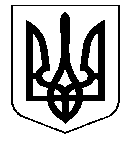 УКРАЇНАНОСІВСЬКА  МІСЬКА  РАДАНОСІВСЬКОГО  РАЙОНУ ЧЕРНІГІВСЬКОЇ  ОБЛАСТІВИКОНАВЧИЙ  КОМІТЕТР І Ш Е Н Н Я04 квітня 2018 року  	                 м. Носівка	   	                            № 93	      Про  оприлюднення проекту рішення виконкому міської ради «Про встановлення  тарифів на послуги з  вивезення  твердих побутових  відходів для населення, бюджетних установ та інших споживачів   громади»	Відповідно до статті 28 Закону України «Про місцеве самоврядування в Україні», Закону України «Про житлово-комунальні послуги», Постанови Кабінету Міністрів України «Про затвердження Порядку формування тарифів на послуги з вивезення побутових відходів» від 26.07.2006 р. № 1010, розглянувши клопотання КП «Носівка-Комунальник» №47 від 26.02.2018р., та №68 від 19.03.2018р. та інші подані матеріали, виконком міської ради вирішив:    1.Встановити   тарифи на послуги з вивезення    твердих побутових  відходів (за 1 м³) по територіальній громаді:для населення –  51,79 грн. (враховуючи річну норму утворення твердих побутових відходів у розмірі 2,1 м3  на одного мешканця, затверджену рішенням виконкому міської ради №27 від 25.02.2016 – 9,06 грн. на одного мешканця);для інших споживачів – 77,87 грн.;для бюджетних установ – 63,94 грн..        2. Оприлюднити проект  рішення виконкому міської ради «Про встановлення  тарифів на послуги з  вивезення твердих побутових  відходів для населення, бюджетних установ та інших споживачів громади» на веб-сайті міської ради.    3. Визнати такими , що втратили чинність рішення виконавчого комітету №108 від 15.06.2015 року «Про встановлення тарифів на послуги з вивезення побутових відходів для населення, бюджетних установ та інших споживачів міста» та №190 від 25.12.2014 року «Про встановлення тарифів на послуги з вивезення твердих побутових відходів для мешканців житлових будинків приватного сектору».4. Контроль за виконанням рішення покласти на заступника міського голови з питань житлово – комунального господарства Сичова О.В.   Міський голова                                                                  В.М. ІгнатченкоРішення підготувала:Начальник відділу економічногорозвитку, інвестицій та регуляторної діяльності                                                                                           Н.В.Малинко